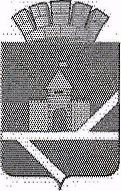        Российская ФедерацияСвердловская областьАДМИНИСТРАЦИЯ  ПЫШМИНСКОГО ГОРОДСКОГО ОКРУГА ПОСТАНОВЛЕНИЕот      10.12.2018                                                                                         № 741пгт. ПышмаОб утверждении плана проведения экспертизы действующих муниципальных нормативных правовых актов Пышминского городского округа на 2019 годВ соответствии с законом Свердловской области от 14 июля 2014 года № 74-ОЗ «Об оценке регулирующего воздействия проектов нормативных правовых актов Свердловской области и проектов муниципальных нормативных правовых актов и экспертизе нормативных правовых актов Свердловской области и муниципальных нормативных правовых актов», Порядком проведения экспертизы муниципальных нормативных правовых актов, утвержденным постановлением администрации Пышминского городского округа от 25.11.2016 № 629п о с т а н о в л я ю:1. Утвердить план проведения экспертизы действующих муниципальных нормативных правовых актов Пышминского городского округа на 2019 год (прилагается).2. Настоящее постановление разместить на официальном сайте Пышминского городского округа.3. Контроль исполнения настоящего постановления возложить на заместителя главы администрации Пышминского городского округа по организации управления Кузеванову А.В.Глава Пышминского городского округа                                              В.В. Соколов                                  Утвержден постановлением   администрации Пышминского городского округа                                                          от _________ № ______Планпроведения экспертизы действующих муниципальных нормативных правовых актовПышминского городского округа на 2019 год1. Постановление  администрации  Пышминского  городского округа от 13.11.2012 № 728 «Об утверждении  административного регламента по предоставлению администрацией Пышминского городского округа муниципальной услуги «Продление срока действия разрешения на право организации розничных рынков на территории Пышминского городского округа»1. Постановление  администрации  Пышминского  городского округа от 13.11.2012 № 728 «Об утверждении  административного регламента по предоставлению администрацией Пышминского городского округа муниципальной услуги «Продление срока действия разрешения на право организации розничных рынков на территории Пышминского городского округа»Инициатор предложенияадминистрация Пышминского городского округаРазработчик нормативного правового актакомитет по экономике и инвестиционной политике  администрации Пышминского городского округаСрок проведения экспертизы нормативного правового актаIII квартал 2019 годаСрок проведения публичных консультаций по нормативному правовому актув течение 10 рабочих дней со дня, указанного в уведомлении о проведении публичных консультаций, размещаемом на официальном сайте Пышминского городского округа 2. Постановление  администрации Пышминского городского округа от 13.11.2012 № 726 а «Об утверждении административного регламента по предоставлению администрацией Пышминского городского округа муниципальной услуги «Выдача разрешений на право организации розничных рынков на территории Пышминского городского округа»2. Постановление  администрации Пышминского городского округа от 13.11.2012 № 726 а «Об утверждении административного регламента по предоставлению администрацией Пышминского городского округа муниципальной услуги «Выдача разрешений на право организации розничных рынков на территории Пышминского городского округа»Инициатор предложенияадминистрация Пышминского городского округаРазработчик нормативного правового актакомитет по экономике и инвестиционной политике  администрации Пышминского городского округаСрок проведения экспертизы нормативного правового актаIV квартал 2019 годаСрок проведения публичных консультаций по нормативному правовому актув течение 10 рабочих дней со дня, указанного в уведомлении о проведении публичных консультаций, размещаемом на официальном сайте Пышминского городского округа 